Lösungsvorschlag Checkliste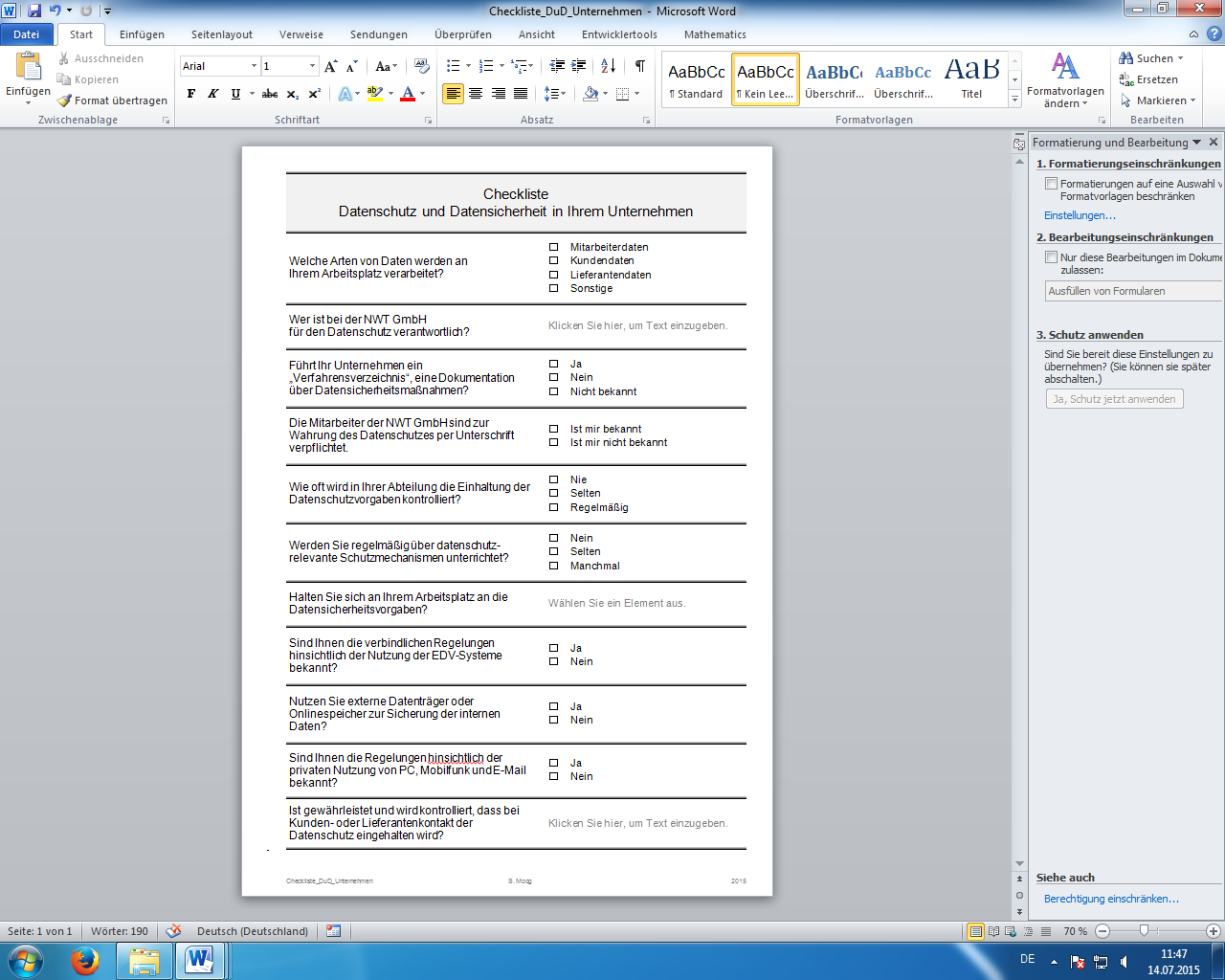 